: Single Use Emergency PPE VisorConcept:A flat-packed, self-assembly single use, optically clear visor to protect the eyes, nose, mouth (face in general) from contaminated droplets for emergency use in the field.Packaging:Cartons of 100 unitsSupply capability200,000 units per day ex Portsmouth, United KingdomInstructions:Remove the backing from the first adhesive tab, and attach to…Assembly video:  https://drive.google.com/open?id=1144k6QNRCdZzHXCwZtgxujdd4ejchYQ0Images: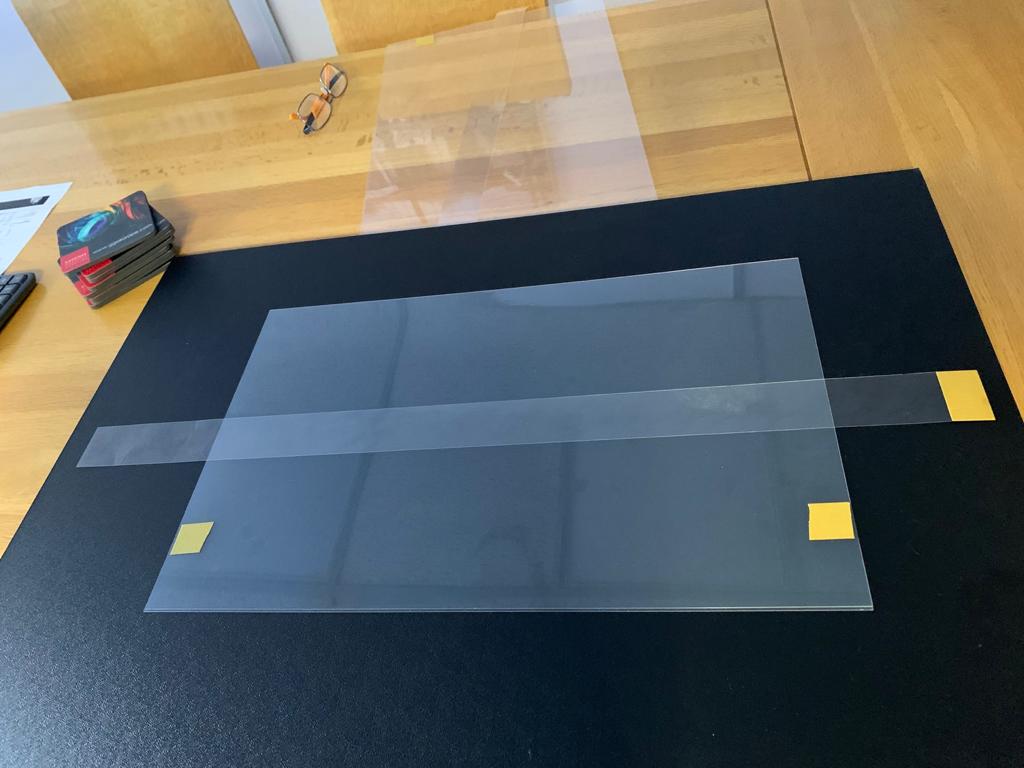 Flat-packed visor ready for assembly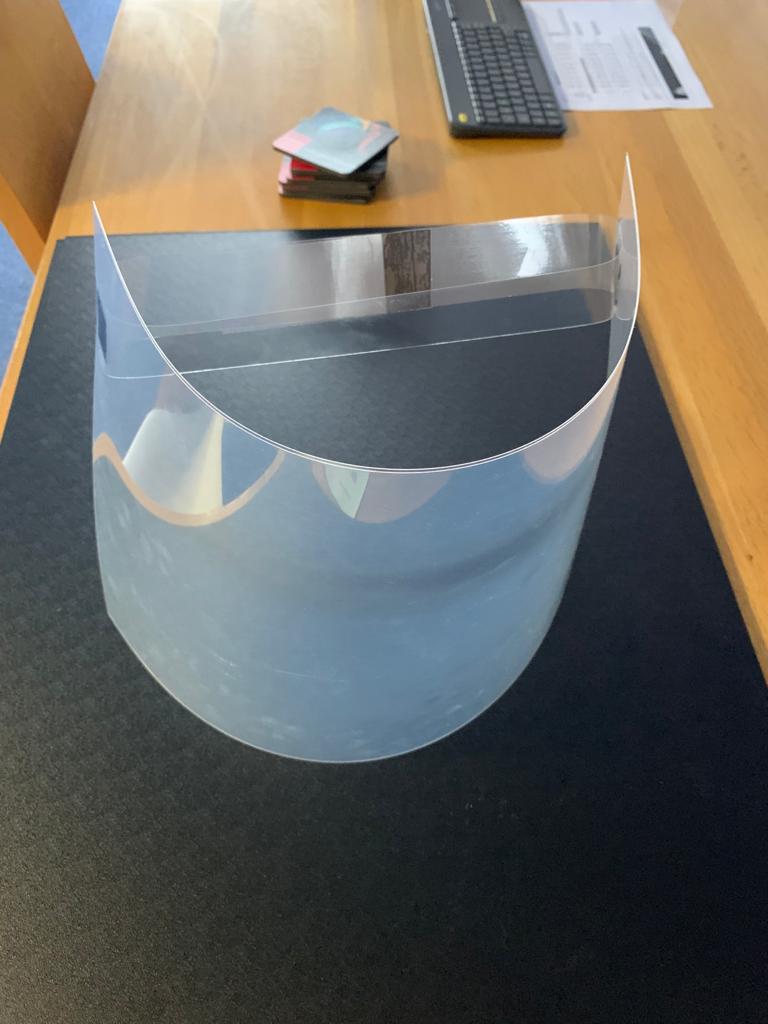 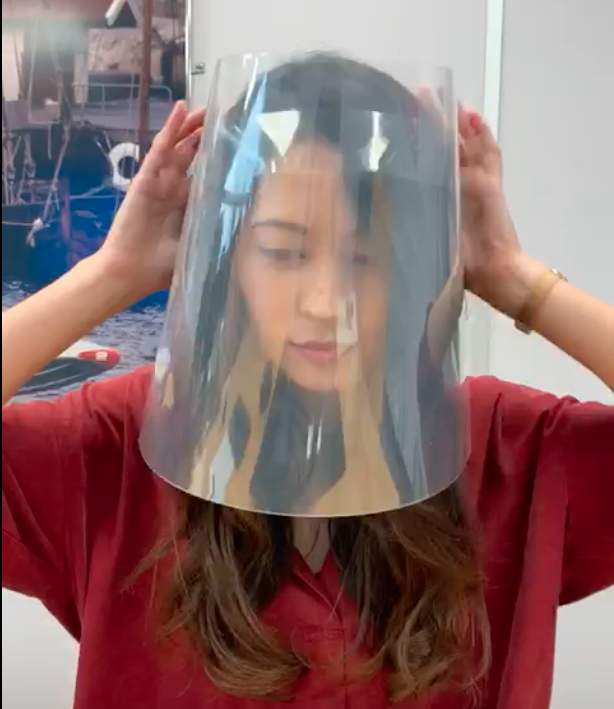 